№ п/пНаименование товара, работ, услугЕд. изм.Кол-воТехнические, функциональные характеристикиТехнические, функциональные характеристики№ п/пНаименование товара, работ, услугЕд. изм.Кол-воПоказатель (наименование комплектующего, технического параметра и т.п.)Описание, значениеГрибник  РМФ 4.05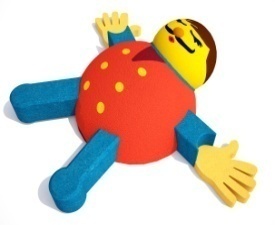 Шт. 1800 (± 10 мм)Грибник  РМФ 4.05Шт. 1Высота  (мм) 2900(± 10 мм)Грибник  РМФ 4.05Шт. 1Ширина (мм)2200 (± 10 мм)Грибник  РМФ 4.05Шт. 1Длина (мм)Грибник  РМФ 4.05Шт. 1Применяемые материалыПрименяемые материалыГрибник  РМФ 4.05Шт. 1ОписаниеОборудование предназначено для детей в возрасте от 3 до 10 лет. Грибник представляет собой конструкцию основой, которой является цельный каркас в виде  двух полусфер разного диаметра, большая (диаметром 1350 мм) из которых является телом грибника, малая (диаметром 800 мм) – головой грибника. Каркас изготовлен на основе композитных материалов. По всей площади каркас покрыт слоем  цветной искусственной каучуковой TPV крошки толщиной не менее 50 мм. К каркасу тела приставляются ноги и руки грибника. Ноги грибника выполнены из:- столбиков, в количестве 2 шт (диаметром 260 мм, высотой 330 мм) - стенок, в количестве 2 шт (560х250х300 мм). Стенки имеют форму прямоугольника. Одна торцевая сторона стенки имеет  закругленный торец радиусом 130 мм (это обеспечивает плотное прилегание с сопрягаемым с ним столбиком). Другая торцевая сторона выполнена под углом (это обеспечивает плотное прилегание с сопрягаемым с ним каркасом тела грибника). Руки грибника выполнены из:- стенок, в количестве 2 шт (530х250х300 мм)Стенки имеют форму прямоугольника. Одна торцевая сторона стенки имеет  закругленный торец радиусом 130 мм (это обеспечивает плотное прилегание с сопрягаемой с ней резиновой накладкой- ладонью). Другая торцевая сторона выполнена под углом (это обеспечивает плотное прилегание с сопрягаемым с ним каркасом тела грибника).- резиновых накладок в форме раскрытой ладони (540х540 мм) выполненной из цветной искусственной  каучуковой TPV крошки толщиной не менее 40 мм. Столбики и стенки представляют собой конструкцию основой, которой является бетонная модель, по всей площади,  покрытой слоем  цветной искусственной  каучуковой крошкой толщиной не менее 30 мм. Цвет крошки распределен по поверхности таким образом, чтобы поверхность представляла собой расцветку лежачего, отдыхающего грибника: - тело красным цветом с желтыми пятнами-пуговицами и коричневым воротничком;- голова желтым цветом с закрытыми черными глазами, красным, выступающим за плоскость головы носом, черными усами и коричневыми волосами; - стенки-ног синим цветом, с желтыми столбиками-ступнями;- стенки-рук синим цветом, с желтыми накладками-ладонями. Резиновое покрытие изготавливается методом холодного прессования искусственной  каучуковой TPV крошки на клеевой основе. Токсикологические свойства данного материала не превышают норм установленных для эксплуатации на детских игровых площадках.В комплект грибника входит два грибка.Грибок представляет собой цилиндрическую конструкцию состоящую из:- основы, которой является бетонная модель, по всей площади  покрытая слоем  цветной искусственной каучуковой TPV крошкой толщиной не менее 30 мм;- полнотелой шляпки гриба, из цветной искусственной каучуковой TPV крошки высотой не менее 150 мм.- снизу конструкции имеется закладной элемент, который бетонируется непосредственно в грунт площадки. Глубина бетонирования не менее 450 мм.Диаметр ножки гриба 260 мм, диаметр шляпки гриба 400 мм.Грибник  РМФ 4.05Шт. 1Преимущества- высокая механическая прочность и износостойкость- повышенная травмобезопасность- бесшовность и гладкое соединение- высокая упругость (обеспечивает травмобезопасность детей)- шероховатая и противоскользящая поверхность- легко моется напором простой водыГрибник  РМФ 4.05Шт. 1